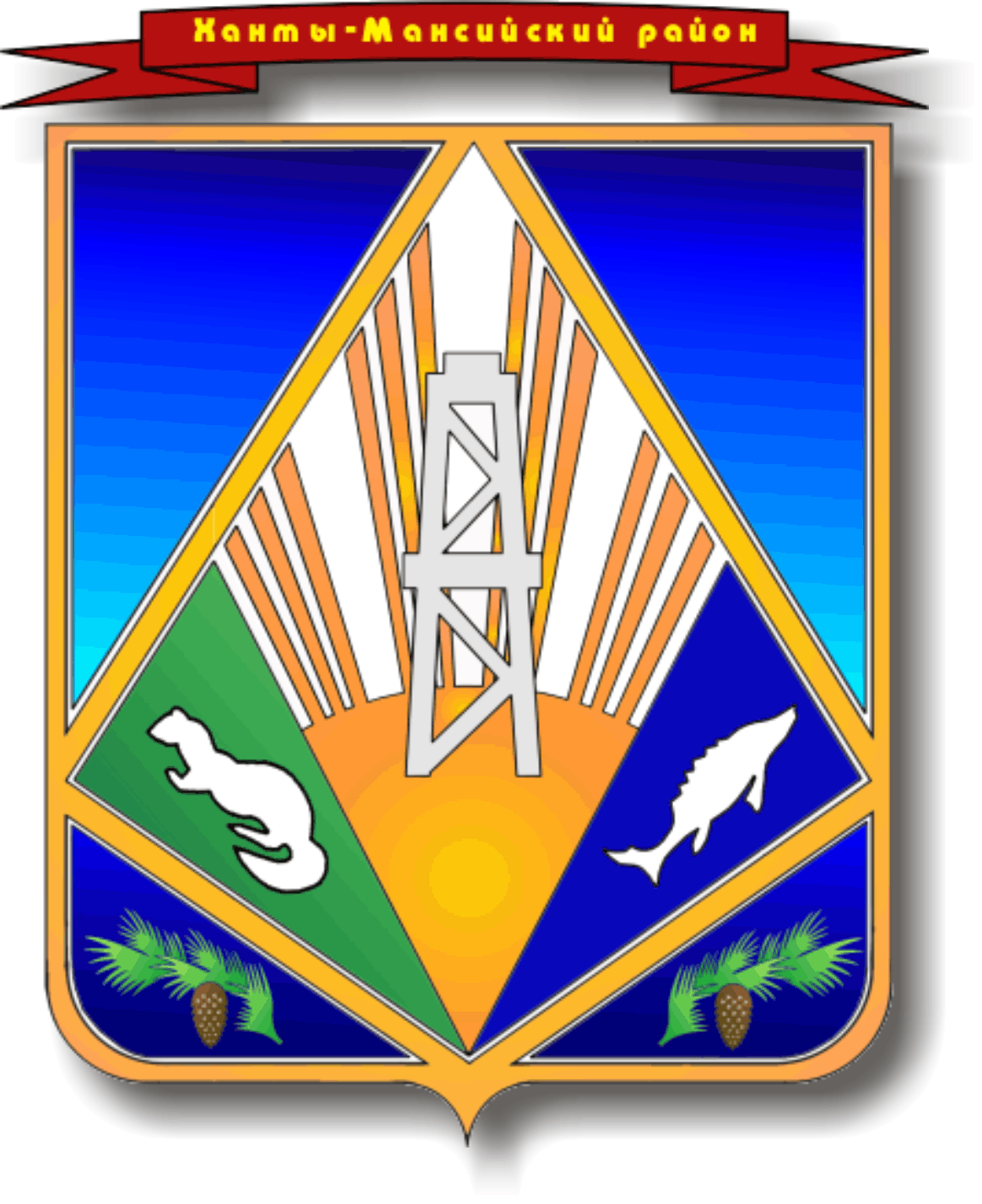 МУНИЦИПАЛЬНОЕ ОБРАЗОВАНИЕХАНТЫ-МАНСИЙСКИЙ РАЙОНХанты-Мансийский автономный округ – ЮграАДМИНИСТРАЦИЯ ХАНТЫ-МАНСИЙСКОГО РАЙОНАП О С Т А Н О В Л Е Н И Еот 00.08.2016                                                                                                     № г. Ханты-МансийскО внесении изменений в постановление администрации Ханты-Мансийского района от 30 сентября 2013 года № 236«О муниципальной программе Ханты-Мансийского района «Создание условий для ответственного управления муниципальными финансами, повышения устойчивости местных бюджетов Ханты-Мансийского района на 2014 – 2018 годы»В соответствии с постановлением администрации Ханты-Мансийского района от 09 августа 2013 года № 199 «О программах Ханты-Мансийского района»:1. Приложение к постановлению администрации Ханты-Мансийского района от 30 сентября 2013 года № 236 «О муниципальной программе Ханты-Мансийского района «Создание условий для ответственного управления муниципальными финансами, повышения устойчивости местных бюджетов Ханты-Мансийского района на 2014 – 2018 годы» изложить в новой редакции согласно приложению к настоящему постановлению.2. Опубликовать настоящее в газете «Наш район» и разместить на официальном сайте администрации Ханты-Мансийского района.3. Контроль за выполнением постановления возложить на заместителя главы администрации района по финансам.И.о. главы администрацииХанты-Мансийского района                                                                 Р.Н.ЕрышевПриложениек постановлению администрацииХанты-Мансийского района от __.___.2016  №  ____«Приложениек постановлению администрацииХанты-Мансийского районаот 30.09.2013  № 236Паспорт муниципальной программы Ханты-Мансийского районаРаздел 1. «Краткая характеристика текущего состояния сферы социально-экономического развития Ханты-Мансийского района»Мероприятия муниципальной программы «Создание условий для ответственного управления муниципальными финансами, повышения устойчивости местных бюджетов Ханты-Мансийского района на 2014 – 2018 годы» направлены, прежде всего, непосредственно на формирование стабильной финансовой основы для исполнения расходных обязательств муниципальных образований сельских поселений района, что, в свою очередь, будет способствовать социально-экономическому развитию муниципальных образований Ханты-Мансийского района.В соответствии с требованиями Федерального закона от 06.10.2003 № 131-ФЗ «Об общих принципах организации местного самоуправления в Российской Федерации» с 2006 года на территории Ханты-Мансийского района образовалось 12 муниципальных образований сельских поселений района.В этой связи существенно возрастает роль межбюджетного регулирования по выравниванию уровня бюджетной обеспеченности муниципальных образований сельских поселений района с целью обеспечения равной доступности населения к получению муниципальных услуг, предоставляемых за счет средств бюджетов сельских поселений, вне зависимости от места их постоянного проживания на территории Ханты-Мансийского района.На выравнивание бюджетной обеспеченности муниципальных образований из фонда финансовой поддержки сельских поселений, сформированного в рамках бюджета Ханты-Мансийского района, предоставляются дотации бюджетам сельских поселений.Дотация на выравнивание бюджетной обеспеченности сельских поселений района обеспечивает финансовыми ресурсами бюджеты сельских поселений в объемах, гарантирующих минимальную потребность муниципальных образований сельских поселений района в средствах на оплату социально-значимых и приоритетных расходов.Возможность обеспечения равного доступа граждан Ханты-Мансийского района к гарантированному объему муниципальных услуг определяется характером и качеством системы распределения и механизма перераспределения финансовых ресурсов внутри муниципальной бюджетной системы.В рамках межбюджетного регулирования используется механизм предоставления межбюджетных трансфертов муниципальным образованиям сельских поселений в целях обеспечения сбалансированности местных бюджетов в ходе их исполнения. В рамках предоставления межбюджетных трансфертов на сбалансированность местных бюджетов решаются проблемы муниципальных образований сельских поселений района, которые не представляется возможным решить в рамках общей методики распределения дотаций на выравнивание бюджетной обеспеченности.На текущий момент можно констатировать, что в целом система межбюджетных отношений в Ханты-Мансийском районе соответствует требованиям, установленным федеральным и региональным законодательствами.Для финансирования непредвиденных расходов, необходимость в которых возникла после принятия решения о бюджете Ханты-Мансийского района, в том числе на проведение аварийно-восстановительных работ и иных мероприятий, связанных с ликвидацией последствий стихийных бедствий и других чрезвычайных ситуаций в бюджете района, в соответствии со статьей 81 Бюджетного кодекса Российской Федерации, формируется резервный фонд администрации Ханты-Мансийского района.Эффективное, ответственное и прозрачное управление муниципальными финансами является базовым условием для повышения уровня и качества жизни населения, устойчивого экономического роста, модернизации экономики и социальной сферы Ханты-Мансийского района.Система управления муниципальными финансами Ханты-Мансийского района постоянно и динамично развивается в соответствии с приоритетами, устанавливаемыми как на федеральном, так и региональном уровне. Задачами первостепенной важности на всех этапах бюджетных реформ оставались соблюдение бюджетного законодательства и безусловное исполнение бюджетных обязательств. В системе управления муниципальными финансами используются такие инструменты бюджетного планирования, как:применение формализованных методик распределения основных межбюджетных трансфертов;бюджетирование, ориентированное на результат, включая разработку муниципальных программ Ханты-Мансийского района и ведомственных целевых программ, переход от сметного финансирования учреждений к финансовому обеспечению муниципальных заданий на оказание муниципальных услуг;среднесрочное финансовое планирование, утверждение бюджета Ханты-Мансийского района и местных бюджетов сельских поселений района на очередной финансовый год и плановый период в формате «скользящей трехлетки»;мониторинг качества финансового менеджмента, осуществляемого главными распорядителями средств бюджета Ханты-Мансийского района.В настоящее время большое внимание уделяется обеспечению прозрачности и открытости бюджетного процесса. На официальном сайте администрации Ханты-Мансийского района (www.hmrn.ru), в разделе «Бюджет и финансы» размещается информация о деятельности комитета по финансам на всех стадиях бюджетного процесса. В рамках полномочий финансового органа комитет по финансам организует и обеспечивает работу по размещению информации о муниципальных учреждениях на официальном сайте www.bus.gov.ru. Несмотря на поступательное развитие в последние годы нормативного правового регулирования и методического обеспечения бюджетных правоотношений, к настоящему времени процесс формирования целостной системы управления муниципальными финансами в Ханты-Мансийском районе еще не завершен. В настоящее время сохраняется ряд недостатков, ограничений и нерешенных проблем, в том числе:сохранение условий и стимулов для неоправданного увеличения бюджетных расходов при низкой мотивации органов местного самоуправления к формированию приоритетов и оптимизации бюджетных расходов;разрозненность информационных систем, используемых для целей муниципального управления, в том числе в сфере управления муниципальными финансами;недостаточная степень вовлеченности гражданского общества в обсуждение целей и результатов использования бюджетных средств.Управление муниципальными финансами Ханты-Мансийского района в незначительной степени продолжает оставаться ориентированным на установление и обеспечение соблюдения формальных процедур, не создавая устойчивых стимулов и инструментов для повышения эффективности, прозрачности и подотчетности использования бюджетных средств.Бюджетная система Ханты-Мансийского района перешла на программный принцип планирования и исполнения бюджетов. Достижение запланированных стратегических целей осуществляется на основе муниципальных программ Ханты-Мансийского района.Комитет по финансам администрации Ханты-Мансийского района осуществляет контроль за операциями с бюджетными средствами получателей средств бюджета Ханты-Мансийского района.Контрольные мероприятия по осуществлению муниципального финансового контроля осуществляются на основании годового плана контрольных мероприятий, а также путем проведения внеплановых проверок.В условиях колебаний рыночной экономики в целях повышения финансового благосостояния населения и снижения экономических и финансовых рисков реализуются мероприятия по повышению финансовой грамотности населения.Повышение финансовой грамотности населения является одним из основных направлений формирования инвестиционного ресурса, обозначенных в Концепции долгосрочного социально-экономического развития Российской Федерации на период до 2020 года, утвержденной распоряжением Правительства Российской Федерации от 17 ноября 2008 года № 1662-р. Эти национальные инициативы призваны в конечном итоге обеспечить укрепление среднего класса, повысить финансовое благосостояние населения и снизить экономические и финансовые риски в условиях колебаний рыночной экономики. Их реализация предполагает расширение взаимодействия населения и финансовых институтов, в том числе на основе новых финансовых схем и инструментов, что, в свою очередь, предъявляет повышенные требования к финансовой грамотности населения и к уровню защиты прав потребителей в финансовой сфере.Информационно-просветительская кампания нацелена на развитие финансовой грамотности, проведение информационной кампании в сферах оказания финансовых услуг, управления личными финансами, что позволит населению в полной мере участвовать в экономике и повышать уровень благосостояния за счет распределения имеющихся денежных ресурсов и планирования будущих расходов.Для привлечения большего количества граждан Ханты-Мансийского района к участию в обсуждении вопросов формирования бюджета Ханты-Мансийского района и его исполнения разработан "Бюджет для граждан". "Бюджет для граждан" предназначен, прежде всего, для жителей Ханты-Мансийского района, не обладающих специальными знаниями в сфере бюджетного законодательства. Информация, размещаемая в разделе с аналогичным наименованием "Бюджет для граждан" на официальном сайте администрации Ханты-Мансийского района, в доступной форме знакомит граждан с основными целями, задачами и приоритетными направлениями бюджетной политики Ханты-Мансийского района, с основными характеристиками бюджета района и результатами его исполнения.Организация публичных слушаний по решению о бюджете на очередной финансовый год и плановый период, по годовому отчету об исполнении бюджета, предоставит гражданам открытый доступ к качественной информации.С 2011 года ежегодно Ханты-Мансийский район принимает участие во Всероссийской акции "День финансовой грамотности в учебных заведениях", обеспечив максимальный охват организаций, осуществляющих образовательную деятельность в Ханты-Мансийском районе и привлечение авторитетных экспертов финансового сообщества для проведения уроков, лекций.Регулярное размещение в информационно-телекоммуникационной сети Интернет «Бюджета для граждан», организация публичных слушаний по проекту решения Думы Ханты-Мансийского района о бюджете на очередной финансовый год и плановый период, по годовому отчету об исполнении бюджета, проведение Дня финансовой грамотности в учебных заведениях позволит обеспечить публичность управления общественными финансами, расширить возможности граждан по более эффективному использованию финансовых услуг в целях повышения собственного благосостояния и роста сбережений и, как следствие, окажет влияние на ускорение темпов роста экономики Ханты-Мансийского района.В части управления муниципальным долгом в Ханты-Мансийском районе комитет по финансам администрации Ханты-Мансийского района ведет учет долговых обязательств и осуществляет обслуживание муниципального долга.Муниципальный долг Ханты-Мансийского района по состоянию на 1 января 2016 года составил 0,0 тыс. рублей. В настоящее время, реализация мероприятий, направленных на досрочный завоз каменного угля в населенные пункты Ханты-Мансийского района приводит к ежегодному заимствованию денежных средств из бюджета Ханты-Мансийского автономного округа-Югры, что приводит к необходимости обслуживания муниципального долга и как следствие потребует реализации мер по снижению стоимости заимствований.Муниципальная программа призвана создать условия для дальнейшего развития и совершенствования межбюджетных отношений, для сокращения различий в бюджетной обеспеченности муниципальных образований сельских поселений района в целях наиболее полного удовлетворения спроса граждан на муниципальные услуги, для устойчивого исполнения бюджетов муниципальных образований Ханты-Мансийского района, обеспечения финансированием социально-значимых и первоочередных расходов в целях недопущения ухудшения социально-экономической ситуации, создания стимулов к повышению управления муниципальными финансами.Реализация программных мероприятий создаст необходимые условия для повышения эффективности и открытости управления муниципальными финансами, будет способствовать повышению качества управления муниципальными финансами в Ханты-Мансийском районе.Эффективное управление муниципальными финансами, в свою очередь, позволит обеспечить условия для устойчивого экономического развития и сохранения экономической стабильности при безусловном исполнении принятых расходных обязательств, повышения эффективности бюджетных расходов, совершенствования межбюджетных отношений и решения других задач бюджетной политики.Раздел 2. Цели, задачи и показатели их достижения	Основной целью муниципальной программы является обеспечение равных условий для устойчивого исполнения расходных обязательств муниципальных образований сельских поселений района и повышения качества управления муниципальными финансами.Определение данной цели обусловлено Бюджетным Кодексом Российской Федерации, Указами Президента Российской Федерации от 7 мая 2012 года № 597 «О мероприятиях по реализации государственной социальной политики», от 1 июня 2012 года № 761 «О национальной стратегии действий в интересах детей на 2012 - 2017 годы», Законом Ханты-Мансийского автономного округа – Югры от 10.11.2008 № 132-оз «О межбюджетных отношениях в Ханты-Мансийском автономном округе – Югре» и государственных программ Ханты-Мансийского автономного округа – Югры от 9 октября 2013 года № 415-п "О государственной программе Ханты-Мансийского автономного округа – Югры "Управление государственными финансами в Ханты-Мансийском автономном округе – Югре на 2014 – 2020 годы" и «Создание условий для эффективного и ответственного управления муниципальными финансами, повышения устойчивости местных бюджетов Ханты-Мансийского автономного округа – Югры на 2014 – 2020 годы» утвержденную постановлением Правительства Ханты-Мансийского автономного округа – Югры от 9 октября 2013 года № 416-п.Достижение цели будет осуществляться путем решения трех задач.Цель, задачи и подпрограммы муниципальной программы приведены в её паспорте. 	Для достижения цели данной программы необходимо выполнение целевых показателей:Уровень бюджетной обеспеченности сельских поселений.Показатель определяется согласно проведенному расчету в соответствии с методикой расчета и распределения дотаций из районного фонда финансовой поддержки поселений, утвержденной Законом Ханты-Мансийского автономного округа – Югры от 10.11.2008 №132-оз «О межбюджетных отношениях в Ханты-Мансийском автономном округе – Югре». Показатель рассчитывается комитетом по финансам администрации Ханты-Мансийского района.	2. Доля сельских поселений района, имеющих сбалансированный бюджет.Данный показатель рассчитывается, как количество муниципальных образований сельских поселений района, имеющих сбалансированный бюджет, к общему количеству муниципальных образований сельских поселений района. Показатель рассчитывается комитетом по финансам администрации Ханты-Мансийского района.Доля расходов на формирование резервного фонда администрации района в общем объеме расходов бюджета района.Данный показатель рассчитывается в соответствии с п. 3 ст. 81 Бюджетного Кодекса Российской Федерации. Показатель рассчитывается комитетом по финансам администрации Ханты-Мансийского района.Отклонение фактического объема налоговых и неналоговых доходов бюджета Ханты-Мансийского района (без учета доходов по дополнительным нормативам отчислений от налога на доходы физических лиц) за отчетный год к первоначально утвержденному плану.Данный показатель рассчитывается по формуле:, гдеР – показательНал. Д – фактическое поступление налоговых доходов за отчетный год, без учета доходов по дополнительным нормативам отчислений от налога на доходы физических лиц.Ненал. Д - фактическое поступление неналоговых доходов за отчетный год.ПД перв. – первоначально утвержденный план по доходам в отчетном году.Показатель рассчитывается комитетом по финансам администрации Ханты-Мансийского района.Достижение уровня исполнения расходных обязательств Ханты-Мансийского района за отчетный финансовый год, утвержденных решением о бюджете Ханты-Мансийского района.Данный показатель рассчитывается по формуле:, гдеР – показательRфакт. – фактические исполнение расходов бюджета Ханты-Мансийского района.Rплан – уточненные плановые расходы утвержденные решением о бюджете Ханты-Мансийского районаПоказатель рассчитывается комитетом по финансам администрации Ханты-Мансийского района.Достижение доли числа главных распорядителей бюджетных средств Ханты-Мансийского района, улучившие суммарную оценку качества финансового менеджмента в общем числе главных распорядителей бюджетных средств района.Данный показатель рассчитывается в соответствии с постановлением администрации Ханты-Мансийского района от 24.02.2014 № 33 «Об утверждении положения об организации проведения мониторинга качества финансового менеджмента, осуществляемого главными распорядителями бюджетных средств района» (с изменениями и дополнениями). Показатель рассчитывается комитетом по финансам администрации Ханты-Мансийского района.Количество лиц, охваченных мероприятиями, направленными на повышение финансовой грамотности.Данный показатель учитывает численность учащихся образовательных организаций, принявших участие в мероприятии «Дни финансовой грамотности в учебных заведениях». Показатель рассчитывается комитетом по финансам администрации Ханты-Мансийского района.Сохранение уровня исполнения расходных обязательств Ханты-Мансийского района по обслуживанию муниципального долга Ханты-Мансийского района, возникающих на основании договоров и соглашений.Данный показатель рассчитывается в разрешенных пределах в соответствии со ст. 111 Бюджетного Кодекса Российской Федерации на основании кредитных договоров (соглашений). Показатель рассчитывается комитетом по финансам администрации Ханты-Мансийского района.Целевые показатели муниципальной программы отражены в таблице 1.Раздел 3. Характеристика основных мероприятий программыРешение задач и достижение цели, определенной Программой, предполагается путем реализации программных мероприятий, указанных в таблице 2 к Программе:Основное мероприятие «Выравнивание бюджетной обеспеченности муниципальных образований сельских поселений района».Доведение уровня бюджетной обеспеченности поселений до уровня расчетной бюджетной обеспеченности, установленного в качестве критерия выравнивания расчетной бюджетной обеспеченности поселений, является важнейшим направлением на обеспечение равных возможностей граждан к муниципальным услугам, предоставляемым за счет средств бюджетов муниципальных образований сельских поселений района.Инструментом реализации мероприятия являются дотации на выравнивание бюджетной обеспеченности муниципальных образований сельских поселений района, в том числе их расчет и распределение.Расчет и распределение дотаций на выравнивание бюджетной обеспеченности муниципальных образований сельских поселений района осуществляется с учетом требований бюджетного законодательства, в соответствии с единой методикой, утвержденной Законом Ханты-Мансийского автономного округа – Югры от 10.11.2008 № 132-оз «О межбюджетных отношениях в Ханты-Мансийском автономном округе – Югре».Расчет указанных дотаций производится на основе официальной статистической информации и иной информации, представляемой органами администрации Ханты-Мансийского района, согласованной с муниципальными образованиями сельских поселений района по результатам сверки исходных данных, ежегодно проводимой комитетом по финансам администрации Ханты-Мансийского района.Важной особенностью механизма выравнивания бюджетной обеспеченности муниципальных образований сельских поселений района являются принятые меры, направленные на создание условий для повышения уровня бюджетной обеспеченности и обеспечения устойчивого исполнения бюджетов муниципальных образований сельских поселений района:определение общего объема дотаций на выравнивание бюджетной обеспеченности муниципальных образований сельских поселений района формализованным путем, с учетом субвенции муниципальным районам на исполнение полномочий по расчету и предоставлению дотаций поселениям, входящим в состав муниципального района, и субсидии на формирование районных фондов финансовой поддержки поселений из бюджета Ханты-Мансийского автономного округа – Югры, с применением индекса потребительских цен в соответствии с прогнозом социально-экономического развития Ханты-Мансийского автономного округа – Югры на очередной финансовый год и плановый период;распределение в бюджете Ханты-Мансийского района на 3 года объема дотаций по муниципальным образованиям сельских поселений района.Своевременное перечисление дотаций на выравнивание бюджетной обеспеченности бюджетам муниципальных образований сельских поселений района в течение финансового года позволяет обеспечить сбалансированное и устойчивое исполнение местных бюджетов, недопущение возникновения кассовых разрывов и возможность финансирования социально-значимых и приоритетных расходных обязательств. Основное мероприятие «Поддержка мер по обеспечению сбалансированности местных бюджетов».Поддержка мер по обеспечению сбалансированности бюджетов тех муниципальных образований сельских поселений района, у которых в процессе исполнения их бюджетов возник недостаток доходов на финансовое обеспечение необходимых расходных обязательств.Предоставление бюджетам муниципальных образований сельских поселений района межбюджетных трансфертов на обеспечение сбалансированности местных бюджетов осуществляется в соответствии с Порядком предоставления межбюджетных трансфертов из бюджета Ханты-Мансийского района, утвержденным решением Думы Ханты-Мансийского района от 19.12.2008 № 361 (с изменениями и дополнениями).В целях выявления муниципальных образований сельских поселений района, нуждающихся в финансовой поддержке из бюджета Ханты-Мансийского района для сбалансированности бюджетов, систематически проводится мониторинг хода исполнения бюджетов муниципальных образований сельских поселений района по их основным параметрам.Распределение межбюджетных трансфертов на обеспечение сбалансированности бюджетов муниципальных образований сельских поселений района осуществляется на основании решения Думы Ханты-Мансийского района, исходя из оценки исполнения бюджетов на основе критериев, от которых зависит обеспечение сбалансированности бюджетов муниципальных образований сельских поселений района в определенных условиях.Денежные средства на обеспечение сбалансированности местных бюджетов выделяются в ходе исполнения бюджета в текущем финансовом году в соответствии с решением Думы Ханты-Мансийского района.Основное мероприятие «Управление резервными средствами бюджета Ханты-Мансийского района».В рамках данного мероприятия в бюджете Ханты-Мансийского района аккумулируются средства для финансового обеспечения расходных обязательств в случае возникновения непредвиденных расходов, не предусмотренных в бюджете района на соответствующий финансовый год.Резервный фонд администрации Ханты-Мансийского района формируется за счет средств местного бюджета не более 3 процентов от общего объема расходов бюджета района.Основное мероприятие «Обеспечение деятельности комитета по финансам администрации Ханты-Мансийского района».Разработка и утверждение необходимых правовых актов для совершенствования бюджетного процесса Ханты-Мансийского района будет способствовать качественной организации планирования и исполнения бюджета Ханты-Мансийского района, в том числе путем оказания методической поддержки участникам бюджетного процесса.В целях повышения заинтересованности главных распорядителей бюджетных средств Ханты-Мансийского района в повышении качества контроля в сфере управления муниципальными финансами, необходимо активизировать работу по осуществлению мониторинга качества финансового менеджмента, осуществляемого главными распорядителями средств бюджета Ханты-Мансийского района, который охватывает все элементы бюджетного процесса: планирование, исполнение бюджета, учет и отчетность, контроль.Регулярное размещение в информационно-телекоммуникационной сети Интернет "Бюджета для граждан", организация публичных слушаний по решению о бюджете на очередной финансовый год и плановый период, по годовому отчету об исполнении бюджета, проведение Дня финансовой грамотности в учебных заведениях позволит обеспечить публичность управления общественными финансами, расширить возможности граждан по более эффективному использованию финансовых услуг в целях повышения собственного благосостояния и роста сбережений и, как следствие, окажет влияние на ускорение темпов роста экономики Ханты-Мансийского района.Комитет по финансам является органом администрации Ханты-Мансийского района, осуществляющим функции по реализации единой политики по решению вопросов местного значения в области бюджета и финансов, составлению и организации исполнения бюджета Ханты-Мансийского района, представляет интересы уполномоченного органа - администрации Ханты-Мансийского района на осуществление функций по размещению заказов на поставки товаров, выполнение работ, оказание услуг для муниципальных нужд и нужд муниципальных учреждений и иных заказчиков.Деятельность комитета по финансам направлена на проведение политики в рамках установленных полномочий, необходимой для устойчивого развития экономики и функционирования бюджетной системы Ханты-Мансийского района.Комитет по финансам в пределах своей компетенции обеспечивает и создает условия для качественной организации и осуществления бюджетного процесса в Ханты-Мансийском районе, который заключается в деятельности органов местного самоуправления и иных участников бюджетного процесса по составлению и рассмотрению проектов бюджетов, утверждению и исполнению бюджетов, контролю за их исполнением, осуществлению бюджетного учета, составлению, внешней проверке, рассмотрению и утверждению бюджетной отчетности.Основное мероприятие «Обслуживание муниципального долга Ханты-Мансийского района».В связи с необходимостью обеспечения финансирования дефицита бюджета Ханты-Мансийского района через осуществление муниципальных заимствований возникают расходы на обслуживание муниципального долга.Данное мероприятие предполагает планирование расходов бюджета Ханты-Мансийского района в объеме, необходимом для полного и своевременного исполнения обязательств Ханты-Мансийского района по выплате процентных платежей по муниципальному долгу Ханты-Мансийского района.Расходные обязательства Ханты-Мансийского района по обслуживанию муниципального долга Ханты-Мансийского района определяются на основании кредитных договоров (соглашений).Основные программные мероприятия, указаны в таблице 2.	Раздел 4. Механизм реализации муниципальной программыМеханизм реализации муниципальной программы направлен на эффективное планирование хода исполнения мероприятий, обеспечение контроля исполнения программных мероприятий, выработку решений при возникновении отклонения хода работ от плана основных мероприятий муниципальной программы и включает:разработку проектов нормативных правовых актов Ханты-Мансийского района, внесение изменений в действующие нормативные правовые акты, необходимые для выполнения муниципальной программы, и внесение их на рассмотрение и утверждение администрацией и (или) Думой Ханты-Мансийского района;взаимодействие исполнителя муниципальной программы с муниципальными образованиями сельских поселений района;взаимодействие с федеральными органами исполнительной власти, органами государственной власти и иными государственными органами автономного округа, органами государственной власти иных субъектов Российской Федерации, органами местного самоуправления муниципальных образований автономного округа, коммерческими и некоммерческими организациями по вопросам, относящимся к установленным сферам деятельности комитета по финансам администрации Ханты-Мансийского района;перечисление средств бюджета Ханты-Мансийского района и бюджета Ханты-Мансийского автономного округа – Югры, предусмотренных на реализацию мероприятий муниципальной программы;  уточнение объемов финансирования по программным мероприятиям на очередной финансовый год и плановый период;мониторинг поступлений доходов в консолидированный бюджет Ханты-Мансийского района;разработку программ муниципальных внутренних заимствований Ханты-Мансийского района на очередной финансовый год и плановый период;управление муниципальной программой, эффективное использование средств, выделенных на реализацию муниципальной программы;информация о ходе реализации программы ежеквартально, ежегодно предоставляется в комитет экономической политике администрации Ханты-Мансийского района в порядке, установленном администрацией района.Ответственным исполнителем муниципальной программы является комитет по финансам администрации Ханты-Мансийского района, который обеспечивает исполнение программных мероприятий с соблюдением установленных сроков и объемов финансирования, обладает правом вносить предложения об изменении объемов финансовых средств, направляемых на решение отдельных задач, осуществляет текущее управление реализации муниципальной программы, обеспечивает целевое и эффективное использование бюджетных средств, выделяемых на ее реализацию, готовит годовой отчет о ходе реализации муниципальной программы. Таблица 1Целевые показатели муниципальной программыТаблица 2Перечень основных мероприятий муниципальной программыНаименование муниципальной программы«Создание условий для ответственного управления муниципальными финансами, повышения устойчивости местных бюджетов Ханты-Мансийского района на 2014 –                             2018 годы»Дата утверждения муниципальной программы (наименование и номер соответствующего нормативно правового акта)Постановление администрации Ханты-Мансийского района от 30 сентября 2013 года № 236 «О муниципальной программе Ханты-Мансийского района «Создание условий для ответственного управления муниципальными финансами, повышения устойчивости местных бюджетов Ханты-Мансийского района на 2014 – 2018 годы»Ответственный исполнитель муниципальной программыкомитет по финансам администрации Ханты-Мансийского районаСоисполнители муниципальной программыЦели муниципальной программыобеспечение равных условий для устойчивого исполнения расходных обязательств муниципальных образований сельских поселений района и повышения качества управления муниципальными финансамиЗадачи муниципальной программы Задача 1. Совершенствование системы распределения и перераспределения финансовых ресурсов между уровнями бюджетной системы;Задача 2. Организация бюджетного процесса в Ханты-Мансийском районе;Задача 3. Управление муниципальным долгом Ханты-Мансийского района;Подпрограммы или основные мероприятия Подпрограмма 1. Совершенствование системы распределения и перераспределения финансовых ресурсов между уровнями бюджетной системы;Подпрограмма 2. Организация бюджетного процесса в Ханты-Мансийском районе;Подпрограмма 3. Управление муниципальным долгом Ханты-Мансийского района;Целевые показатели муниципальной программыУвеличение уровня бюджетной обеспеченности сельских поселений, не менее 6,0%;Доля сельских поселений района, имеющих сбалансированный бюджет – 100 %;Соблюдение доли расходов на формирование резервного фонда администрации района в общем объеме расходов бюджета района, от 0,12 до ≤0,6 %;Отклонение фактического объема налоговых и неналоговых доходов бюджета Ханты-Мансийского района (без учета доходов по дополнительным нормативам отчислений от налога на доходы физических лиц) за отчетный год к первоначально утвержденному плану от 55,6 – 20 %;Достижение уровня исполнения расходных обязательств Ханты-Мансийского района за отчетный финансовый год, утвержденных решением о бюджете Ханты-Мансийского района, от 93,7 до 95 %;Достижение доли числа главных распорядителей бюджетных средств Ханты-Мансийского района, улучившие суммарную оценку качества финансового менеджмента в общем числе главных распорядителей бюджетных средств района, от 50 до 100 %;Увеличение количества лиц, охваченных мероприятиями, направленными на повышение финансовой грамотности, на уровне 385 человек.Сохранение уровня исполнения расходных обязательств Ханты-Мансийского района по обслуживанию муниципального долга Ханты-Мансийского района, возникающих на основании договоров и соглашений – 100 %;Сроки реализации муниципальной программы2014 – 2018 годыФинансовое обеспечение муниципальной программыобщий объем финансирования муниципальной программы составит 1 029 717,0 тыс. рублей,                        в том числе по годам:2014 год– 338 214,0 тыс. рублей;2015 год – 320 297,5 тыс. рублей;2016 год – 371 205,5 тыс. рублей;2017 год – 0,0 тыс. рублей;2018 год – 0,0 тыс. рублей.№ показателяНаименование показателей результатовБазовый показатель на начало реализации муниципальной программыЗначения показателя по годамЗначения показателя по годамЗначения показателя по годамЗначения показателя по годамЗначения показателя по годамЦелевое значение показателя на момент окончания действия муниципальной Программы№ показателяНаименование показателей результатовБазовый показатель на начало реализации муниципальной программы2014 год2015 год2016 год2017 год2018 год1.2.3.4.5.6.7.8.9.1.Уровень бюджетной обеспеченности сельских поселений (%)Не менее 5,6Не менее5,6Не менее6,0Не менее6,00,00,0Не менее 62.Доля сельских поселений района, имеющих сбалансированный бюджет (%)1001001001000,00,01003.Доля расходов на формирование резервного фонда администрации района в общем объеме расходов бюджета района, (%)0,12≤0,2≤0,6≤0,60,00,0≤0,64.Отклонение фактического объема налоговых и неналоговых доходов бюджета Ханты-Мансийского района (без учета доходов по дополнительным нормативам отчислений от налога на доходы физических лиц) за отчетный год к первоначально утвержденному плану, (%)55,638,730200,00,0205.Достижение уровня исполнения расходных обязательств Ханты-Мансийского района за отчетный финансовый год, утвержденных решением о бюджете Ханты-Мансийского района, (%)93,793,295950,00,0956.Достижение доли числа главных распорядителей бюджетных средств Ханты-Мансийского района, улучившие суммарную оценку качества финансового менеджмента в общем числе главных распорядителей бюджетных средств района, (%)5085951000,00,01007.Количество лиц, охваченных мероприятиями, направленными на повышение финансовой грамотности, (человек)3503853853850,00,03858.Сохранение уровня исполнения расходных обязательств Ханты-Мансийского района по обслуживанию муниципального долга Ханты-Мансийского района, возникающих на основании договоров и соглашений, (%)1001001001000,00,0100Номер основ-ного мероп-риятияОсновные мероприятия муниципальной программы (связь мероприятий с показателями муниципальной программы)Ответственный исполнитель (соисполнитель)Источники финансиро-ванияФинансовые затраты на реализацию(тыс. рублей)Финансовые затраты на реализацию(тыс. рублей)Финансовые затраты на реализацию(тыс. рублей)Финансовые затраты на реализацию(тыс. рублей)Финансовые затраты на реализацию(тыс. рублей)Финансовые затраты на реализацию(тыс. рублей)Номер основ-ного мероп-риятияОсновные мероприятия муниципальной программы (связь мероприятий с показателями муниципальной программы)Ответственный исполнитель (соисполнитель)Источники финансиро-ваниявсегов том числев том числев том числев том числев том числеНомер основ-ного мероп-риятияОсновные мероприятия муниципальной программы (связь мероприятий с показателями муниципальной программы)Ответственный исполнитель (соисполнитель)Источники финансиро-ваниявсего2014 год 2015 год2016 год2017 год2018 год12345678910Подпрограмма 1. Совершенствование системы распределения и перераспределения финансовых ресурсов между уровнями бюджетной системыПодпрограмма 1. Совершенствование системы распределения и перераспределения финансовых ресурсов между уровнями бюджетной системыПодпрограмма 1. Совершенствование системы распределения и перераспределения финансовых ресурсов между уровнями бюджетной системыПодпрограмма 1. Совершенствование системы распределения и перераспределения финансовых ресурсов между уровнями бюджетной системыПодпрограмма 1. Совершенствование системы распределения и перераспределения финансовых ресурсов между уровнями бюджетной системыПодпрограмма 1. Совершенствование системы распределения и перераспределения финансовых ресурсов между уровнями бюджетной системыПодпрограмма 1. Совершенствование системы распределения и перераспределения финансовых ресурсов между уровнями бюджетной системыПодпрограмма 1. Совершенствование системы распределения и перераспределения финансовых ресурсов между уровнями бюджетной системыПодпрограмма 1. Совершенствование системы распределения и перераспределения финансовых ресурсов между уровнями бюджетной системыПодпрограмма 1. Совершенствование системы распределения и перераспределения финансовых ресурсов между уровнями бюджетной системы1.1. Основное мероприятие«Выравнивание бюджетной обеспеченности муниципальных образований сельских поселений района» (показатель 1)комитет по финансамвсего971 578,5338 214,0320 297,5313 067,00,00,01.1. Основное мероприятие«Выравнивание бюджетной обеспеченности муниципальных образований сельских поселений района» (показатель 1)комитет по финансамбюджет района971 578,5338 214,0 320 297,5313 067,00,00,01.1.1.Дотации из районного фонда финансовой поддержки поселений, образуемого в составе бюджета района, на выравнивание бюджетной обеспеченности сельских поселений, входящих в состав Ханты-Мансийского районакомитет по финансамвсего971 578,5338 214,0320 297,5313 067,00,00,01.1.1.Дотации из районного фонда финансовой поддержки поселений, образуемого в составе бюджета района, на выравнивание бюджетной обеспеченности сельских поселений, входящих в состав Ханты-Мансийского районакомитет по финансамбюджет района971 578,5338 214,0320 297,5313 067,00,00,01.2. Основное мероприятие «Поддержка мер по обеспечению сбалансированности местных бюджетов» (показатель 2)комитет по финансамвсего0,00,00,00,00,00,01.2. Основное мероприятие «Поддержка мер по обеспечению сбалансированности местных бюджетов» (показатель 2)комитет по финансамбюджет района0,00,00,00,00,00,0	1.	2.1.Иные межбюджетные трансферты, передаваемые бюджетам поселений из бюджета района на обеспечение сбалансированности бюджетов поселенийкомитет по финансамвсего0,00,00,00,00,00,0	1.	2.1.Иные межбюджетные трансферты, передаваемые бюджетам поселений из бюджета района на обеспечение сбалансированности бюджетов поселенийкомитет по финансамбюджет района0,00,00,00,00,00,0Итого по подпрограмме 1Итого по подпрограмме 1комитет по финансамвсего971 578,5338 214,0320 297,5313 067,00,00,0Итого по подпрограмме 1Итого по подпрограмме 1комитет по финансамбюджет района971 578,5338 214,0320 297,5313 067,00,00,0Подпрограмма 2. Организация бюджетного процесса в Ханты-Мансийском районеПодпрограмма 2. Организация бюджетного процесса в Ханты-Мансийском районеПодпрограмма 2. Организация бюджетного процесса в Ханты-Мансийском районеПодпрограмма 2. Организация бюджетного процесса в Ханты-Мансийском районеПодпрограмма 2. Организация бюджетного процесса в Ханты-Мансийском районеПодпрограмма 2. Организация бюджетного процесса в Ханты-Мансийском районеПодпрограмма 2. Организация бюджетного процесса в Ханты-Мансийском районеПодпрограмма 2. Организация бюджетного процесса в Ханты-Мансийском районеПодпрограмма 2. Организация бюджетного процесса в Ханты-Мансийском районеПодпрограмма 2. Организация бюджетного процесса в Ханты-Мансийском районе2.1. Основное мероприятие «Управление резервными средствами бюджета Ханты-Мансийского района» (показатель 3)комитет по финансамвсего6 432,30,00,06 432,30,00,02.1. Основное мероприятие «Управление резервными средствами бюджета Ханты-Мансийского района» (показатель 3)комитет по финансамбюджет района6 432,30,00,06 432,30,00,02.1.1.Резервный фонд администрации Ханты-Мансийского районакомитет по финансамвсего6 432,30,00,06 432,30,00,02.1.1.Резервный фонд администрации Ханты-Мансийского районакомитет по финансамбюджет района6 432,30,00,06 432,30,00,02.2.Основное мероприятие «Обеспечение деятельности комитета по финансам администрации Ханты-Мансийского района» (показатель 4, 5, 6, 7)комитет по финансамвсего50 806,20,00,050 806,20,00,02.2.Основное мероприятие «Обеспечение деятельности комитета по финансам администрации Ханты-Мансийского района» (показатель 4, 5, 6, 7)комитет по финансамбюджет района50 806,20,00,050 806,20,00,02.2.1.Обеспечение деятельности комитета по финансам администрации Ханты-Мансийского районакомитет по финансамвсего50 806,20,00,050 806,20,00,02.2.1.Обеспечение деятельности комитета по финансам администрации Ханты-Мансийского районакомитет по финансамбюджет района50 806,20,00,050 806,20,00,02.2.2.Внесение изменений в действующие нормативно-правовые акты регулирующие бюджетный процесскомитет по финансамвсего0,00,00,00,00,00,02.2.2.Внесение изменений в действующие нормативно-правовые акты регулирующие бюджетный процесскомитет по финансамбюджет района0,00,00,00,00,00,02.2.3.Проведение оценки качества финансового менеджмента, осуществляемого главными распорядителями средств бюджета районакомитет по финансамвсего0,00,00,00,00,00,02.2.3.Проведение оценки качества финансового менеджмента, осуществляемого главными распорядителями средств бюджета районакомитет по финансамбюджет района0,00,00,00,00,00,02.2.4.Обеспечение открытости и доступности для граждан и организаций информации о бюджетном процессе Ханты-Мансийского районакомитет по финансамвсего0,00,00,00,00,00,02.2.4.Обеспечение открытости и доступности для граждан и организаций информации о бюджетном процессе Ханты-Мансийского районакомитет по финансамбюджет района0,00,00,00,00,00,0Итого по подпрограмме 2Итого по подпрограмме 2комитет по финансамвсего57 238,50,00,057 238,50,00,0Итого по подпрограмме 2Итого по подпрограмме 2комитет по финансамбюджет района57 238,50,00,057 238,50,00,0Подпрограмма 3. Управление муниципальным долгом Ханты-Мансийского районаПодпрограмма 3. Управление муниципальным долгом Ханты-Мансийского районаПодпрограмма 3. Управление муниципальным долгом Ханты-Мансийского районаПодпрограмма 3. Управление муниципальным долгом Ханты-Мансийского районаПодпрограмма 3. Управление муниципальным долгом Ханты-Мансийского районаПодпрограмма 3. Управление муниципальным долгом Ханты-Мансийского районаПодпрограмма 3. Управление муниципальным долгом Ханты-Мансийского районаПодпрограмма 3. Управление муниципальным долгом Ханты-Мансийского районаПодпрограмма 3. Управление муниципальным долгом Ханты-Мансийского районаПодпрограмма 3. Управление муниципальным долгом Ханты-Мансийского района3.1.Основное мероприятие «Обслуживание муниципального долга Ханты-Мансийского района» (показатель 8)комитет по финансамвсего900,00,00,0900,00,00,03.1.Основное мероприятие «Обслуживание муниципального долга Ханты-Мансийского района» (показатель 8)комитет по финансамбюджет района900,00,00,0900,00,00,03.1.1.Процентные платежи по муниципальному долгу Ханты-Мансийского районакомитет по финансамвсего900,00,00,0900,00,00,03.1.1.Процентные платежи по муниципальному долгу Ханты-Мансийского районакомитет по финансамбюджет района900,00,00,0900,00,00,0Итого по подпрограмме 3Итого по подпрограмме 3комитет по финансамвсего900,00,00,0900,00,00,0Итого по подпрограмме 3Итого по подпрограмме 3комитет по финансамбюджет района900,00,00,0900,00,00,0Всего по муниципальной программеВсего по муниципальной программеВсего по муниципальной программевсего1 029 717,0338 214,0320 297,5371 205,50,00,0Всего по муниципальной программеВсего по муниципальной программеВсего по муниципальной программебюджет района1 029 717,0338 214,0320 297,5371 205,50,00,0В том числе:В том числе:В том числе:Инвестиции в объекты муниципальной собственностиИнвестиции в объекты муниципальной собственностиИнвестиции в объекты муниципальной собственностивсего0,00,00,00,00,00,0Инвестиции в объекты муниципальной собственностиИнвестиции в объекты муниципальной собственностиИнвестиции в объекты муниципальной собственностибюджет района0,00,00,00,00,00,0Прочие расходыПрочие расходыПрочие расходывсего1 029 717,0338 214,0320 297,5371 205,50,00,0Прочие расходыПрочие расходыПрочие расходыбюджет района1 029 717,0338 214,0320 297,5371 205,50,00,0В том числе:В том числе:В том числе:Ответственный исполнительКомитет по финансам администрации Ханты-Мансийского районаОтветственный исполнительКомитет по финансам администрации Ханты-Мансийского районаОтветственный исполнительКомитет по финансам администрации Ханты-Мансийского районавсего1 029 717,0338 214,0320 297,5371 205,50,00,0Ответственный исполнительКомитет по финансам администрации Ханты-Мансийского районаОтветственный исполнительКомитет по финансам администрации Ханты-Мансийского районаОтветственный исполнительКомитет по финансам администрации Ханты-Мансийского районабюджет района1 029 717,0338 214,0320 297,5371 205,50,00,0